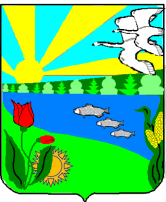 Администрация  Песковатского сельского поселениеГородищенского муниципального района Волгоградской областих.Песковатка Городищенского муниципального района Волгоградской области  тел. (268) 4-11-17П О С Т А Н О В Л Е Н И ЕОт « 11  »  09    2015г.                                                                   № 66/1«О безвозмездной передаче из муниципальной собственности Песковатского сельского поселения в государственную собственность Волгоградской области имущества, находящегося в муниципальной собственности Песковатского сельского поселенияв порядке разграничения муниципального имущества.       В соответствии с Федеральным законом от 06.10.2003г. № 131-ФЗ « Об общих принципах организации местного самоуправления в Российской Федерации», Решением Песковатского Совета депутатов  № 112/1 от 24.12.2007г. « О порядке управления и распоряжении муниципальной  собственностью  Песковатского сельского поселения Городищенского муниципального района Волгоградской области», Решением  Песковатского Совета депутатов  № 30  от 29.05.2014г. « О безвозмездной передаче в собственность Волгоградской области муниципального имущества           ( газопровода) Песковатского сельского поселения Городищенского муниципального района Волгоградской области», Решением  Песковатского Совета депутатов  № 30/2  от 10.09.2015г. «О даче согласия администрации Песковатского сельского поселения Городищенского муниципального района Волгоградской области на безвозмездную передачу в государственную собственность Волгоградской области имущества, находящегося в муниципальной собственности Песковатского сельского поселения в порядке разграничения муниципального имущества.Уставом Песковатского сельского поселения.1.   Передать безвозмездно из муниципальной собственности Песковатского сельского поселения в собственность  Волгоградской области  муниципальное имущество Песковатского сельского поселения Городищенского муниципального района Волгоградской области в порядке разграничения муниципального имущества. (согласно Приложению № 1).3. Настоящее решение вступает в силу с момента его подписания.4. Контроль за выполнением постановления оставляю за собой.Глава Песковатского сельского поселения	Г.С.Мумбаев                                                                                                                                  Приложение № 1.                   перечень имущества, подлежащего передаче в 
муниципальную собственность муниципальных образований в порядке разграничения муниципального имуществаПЕРЕЧЕНЬ имущества, находящегося в муниципальной собственностиПесковатского сельского поселения  и(наименование муниципального образования Волгоградской области)подлежащего передаче в муниципальную собственность Городищенского муниципального района(наименование муниципального образования Волгоградской области, 
в собственность которого указанное имущество передается)в порядке разграничения муниципального имуществаМуниципальные унитарные предприятияи муниципальные учреждения                                                   Недвижимое имуществоДвижимое имущество№ п/пНаименование ИННИННАдрес Адрес 1233441.МП «Вымпел»34030290613403029061Волгоградская область, Городищенский  муниципальный район, х. Песковатка, ул. Центральная, дом № 11.Волгоградская область, Городищенский  муниципальный район, х. Песковатка, ул. Центральная, дом № 11.№ п/пНаименование объектаАдресдата, номер регистрационной записи о праве собственности 
(либо реквизиты правоустанавливающего (правоподтверждающего) документа)**Индивидуализирующие характеристики имущества(реестровый номер,инвентарный номер, при наличии кадастровый номер)123451.2.3.4.5.6.7.8.Водонапорная скважина Водонапорная скважина Водопроводная скважина Башня Рожновского Водонапорная башняВодонапорная башня Водонапорная скважинаВодонапорные сети по снабжению питьевой водой ул.Донская ул.Степная ул.Гули Королевой ул.40 лет Победы ул.Центральная ул.Тихая ул.Лесная ул.Зотова ул.Спортивная ул.Молодежнаяул.. Павших Борцов По переулкам:  Березовский Мелиораторов Волгоградская область, Городищенский муниципальный район,              х. Песковатка  Волгоградская область, Городищенский муниципальный район,              х. Песковатка    Волгоградская область, Городищенский муниципальный район,              х. Песковатка     Волгоградская область, Городищенский муниципальный район,              х. Песковатка   Волгоградская область, Городищенский муниципальный район,              х. Песковатка      Волгоградская область, Городищенский муниципальный район,              х. Песковатка   Волгоградская область, Городищенский муниципальный район,              х. Песковатка     Волгоградская область, Городищенский муниципальный район,              х. Песковатка        Закон Волгоградской области № 1342 – ОД от 04.12.2006 года «О разграничении имущества, находящегося в муниципальной собственности, между муниципальным образованием Городищенский муниципальный район и вновь образованными в его составе муниципальными образованиями».Закон Волгоградской области № 1342 – ОД от 04.12.2006 года «О разграничении имущества, находящегося в муниципальной собственности, между муниципальным образованием Городищенский муниципальный район и вновь образованными в его составе муниципальными образованиями».Закон Волгоградской области № 1342 – ОД от 04.12.2006 года «О разграничении имущества, находящегося в муниципальной собственности, между муниципальным образованием Городищенский муниципальный район и вновь образованными в его составе муниципальными образованиями».Закон Волгоградской области № 1342 – ОД от 04.12.2006 года «О разграничении имущества, находящегося в муниципальной собственности, между муниципальным образованием Городищенский муниципальный район и вновь образованными в его составе муниципальными образованиями».Закон Волгоградской области № 1342 – ОД от 04.12.2006 года «О разграничении имущества, находящегося в муниципальной собственности, между муниципальным образованием Городищенский муниципальный район и вновь образованными в его составе муниципальными образованиями».Закон Волгоградской области № 1342 – ОД от 04.12.2006 года «О разграничении имущества, находящегося в муниципальной собственности, между муниципальным образованием Городищенский муниципальный район и вновь образованными в его составе муниципальными образованиями».Закон Волгоградской области № 1342 – ОД от 04.12.2006 года «О разграничении имущества, находящегося в муниципальной собственности, между муниципальным образованием Городищенский муниципальный район и вновь образованными в его составе муниципальными образованиями».Инвентарный номер № 010113006Инвентарный номер № 010113008Инвентарный номер № 01100009Инвентарный номер № 011000010Инвентарный номер №                                  010113012Инвентарный номер №  010113021      Инвентарный номер №  010113005                       № п/пНаименование Реестровый номерРеестровый номерИндивидуализирующие характеристики имущества (инвентарный номер, при наличии марка, модель, регистрационный, заводской и идентификационный номер, номер двигателя, технические характеристики, цвет, год выпуска и прочее) Индивидуализирующие характеристики имущества (инвентарный номер, при наличии марка, модель, регистрационный, заводской и идентификационный номер, номер двигателя, технические характеристики, цвет, год выпуска и прочее) 23344Админисрация Песковатского сельского поселенияГлава Песковатского сельского поселения_____________________   Г.С. Мумбаев.__________________________________(должность уполномоченногодолжностного лица)____________________   ____________(подпись уполномоченного      (И.О.Фамилия)       должностного лица)      м.п.	Админисрация Песковатского сельского поселенияГлава Песковатского сельского поселения_____________________   Г.С. Мумбаев.__________________________________(должность уполномоченногодолжностного лица)____________________   ____________(подпись уполномоченного      (И.О.Фамилия)       должностного лица)      м.п.	Админисрация Песковатского сельского поселенияГлава Песковатского сельского поселения_____________________   Г.С. Мумбаев.__________________________________(должность уполномоченногодолжностного лица)____________________   ____________(подпись уполномоченного      (И.О.Фамилия)       должностного лица)      м.п.	Админисрация Песковатского сельского поселенияГлава Песковатского сельского поселения_____________________   Г.С. Мумбаев.__________________________________(должность уполномоченногодолжностного лица)____________________   ____________(подпись уполномоченного      (И.О.Фамилия)       должностного лица)      м.п.	Городищенский Муниципальный район______________________________________________________________________________________________________(должность уполномоченногодолжностного лица)_____________________   ____________(подпись уполномоченного       (И.О.Фамилия)         должностного лица)      м.п.	Городищенский Муниципальный район______________________________________________________________________________________________________(должность уполномоченногодолжностного лица)_____________________   ____________(подпись уполномоченного       (И.О.Фамилия)         должностного лица)      м.п.	